Jueves20de eneroSegundo de PrimariaMatemáticasLas calcomaníasAprendizaje esperado: resuelve problemas de multiplicación con números naturales menores que 10.Énfasis: calcula la cantidad total de elementos en arreglos rectangulares.¿Qué vamos a aprender?Recordarás a calcular la cantidad total de elementos en arreglos rectangulares.Resolverás problemas de multiplicación con números naturales menores que 10.¿Qué hacemos?Resuelve la siguiente actividad.Ricardo está preocupado porque quiere regalarles a sus primos unas gomas, pero no sabe cuántas tiene que comprar para darle 3 a cada uno. ¿Tienes alguna idea de cómo resolver el problema de Ricardo?¡No te angusties si no lo sabes! en esta sesión vas a recordar cómo trabajar arreglos rectangulares, y con eso resuelves el problema.Lo primero es saber cuántos primos tiene Ricardo, y tiene 6 primos, ya que tienes este dato, necesitas fichas y un tablero como el siguiente:En sesiones pasadas, trabajaste con algo que se llama arreglos rectangulares. ¿Recuerdas que son?En una de esas sesiones trabajaste con este tablero e identificaste que son las filas y las columnas, y que se le llamaba arreglo rectangular porque se formaba un rectángulo.Para resolver este problema que tiene Ricardo, imagina que cada columna será uno de los primos, por lo tanto, vas a colocar una ficha, que representan las gomas que quiere regalar, en cada cuadro.Coloca 3 fichas en cada columna porque son las que quiere regalarle a cada uno de sus primos Ricardo. ¿Cuántas gomas necesita comprar en total? necesita 18 gomas en total.Ahora lee el siguiente problema.Sofía y Rosario compraron una planilla de calcomanías cada una y quieren saber quién tiene más calcomanías.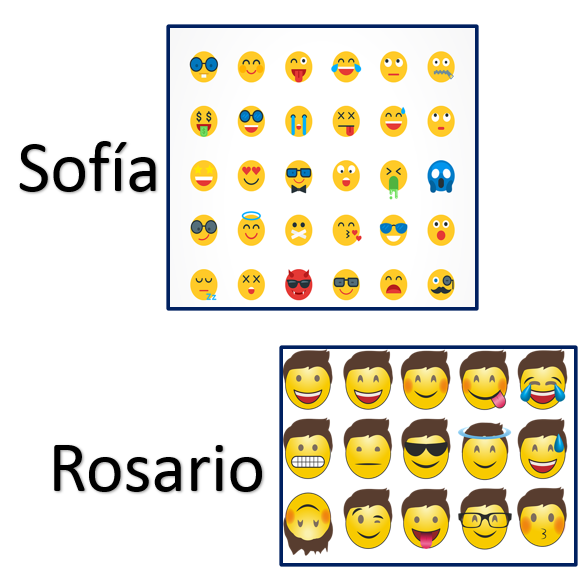 Lo primero es saber cuántas calcomanías tiene cada una, para saber quién de las dos tiene más.Puedes apoyarte con el tablero y las fichas, e identifica cuántas columnas de caritas hay en la planilla de Sofía. 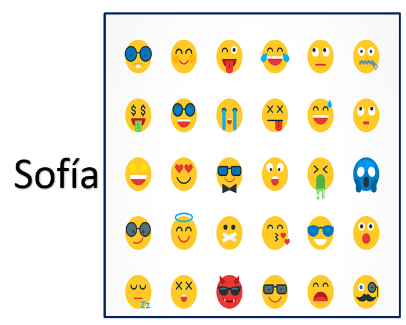 Hay 5 filas con 6 caritas en cada una, comienza a colocar en el tablero las fichas, representando lo anterior.Representa en tu cuaderno con una suma y escribe lo siguiente:5 veces el 6, por lo tanto, es:6 + 6 + 6 + 6 + 6 =Cuenta el total de fichas. Sofía tiene 30 calcomanías, anota el resultado en tu cuaderno. Ahora cuenta las calcomanías tiene Rosario.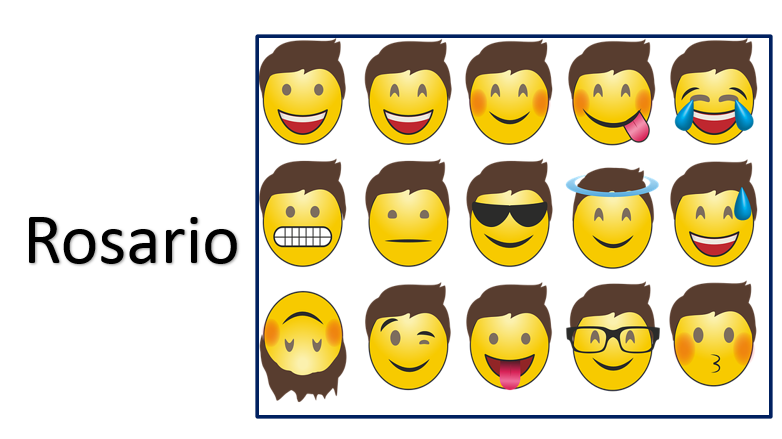 Rosario tiene 3 filas de 5 calcomanías cada una. Coloca en el tablero las fichas que corresponden, y escribe en tu cuaderno:3 veces el 5, por lo tanto, es:5 + 5 + 5 =Rosario tiene 15 calcomanías en su planilla, entonces, si Rosario tiene 15 calcomanías y Sofía 30, entonces Sofía es la que tiene la planilla con más calcomanías.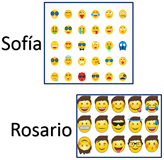 Para finalizar, juega con el tablero, las fichas y un dado. Pide a alguien en casa que te acompañe a jugar.Cada uno debe lanzar el dado; el primero indica las filas y el segundo es el número de fichas que coloca en cada una.Por ejemplo: Tiras el dado y te cae el número 4, tú familiar tira el dado y cae el número 3. Coloca en el tablero 4 filas de 3 fichas cada una.Realiza este ejercicio tres veces para reforzar la actividad.¡Buen trabajo!Gracias por tu esfuerzo.Para saber más:Lecturas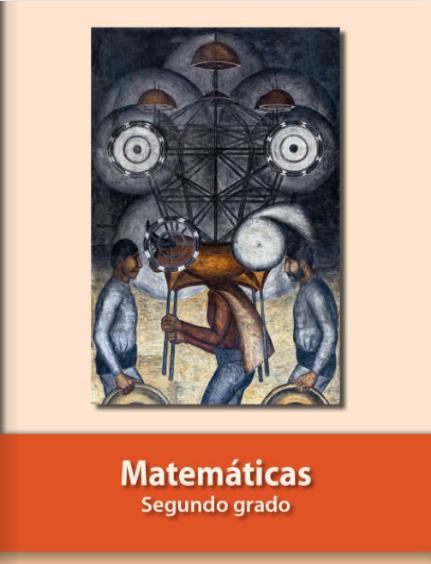 https://libros.conaliteg.gob.mx/P2MAA.htm 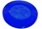 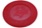 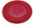 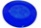 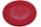 